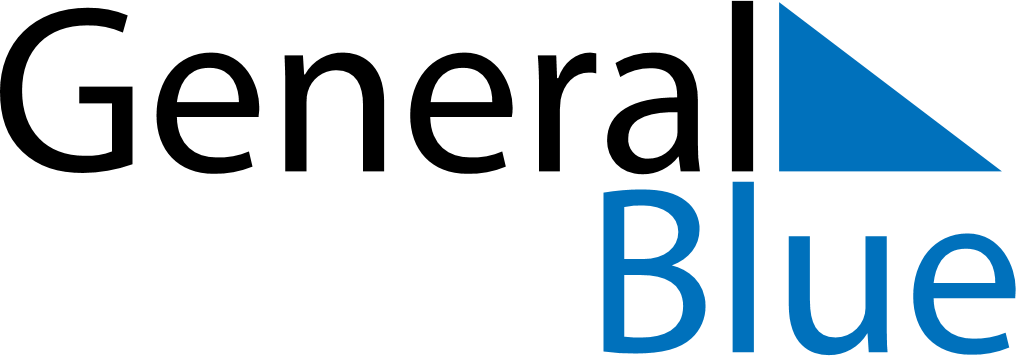 2026 – Q2Vatican  2026 – Q2Vatican  2026 – Q2Vatican  2026 – Q2Vatican  2026 – Q2Vatican  AprilAprilAprilAprilAprilAprilAprilMondayTuesdayWednesdayThursdayFridaySaturdaySunday123456789101112131415161718192021222324252627282930MayMayMayMayMayMayMayMondayTuesdayWednesdayThursdayFridaySaturdaySunday12345678910111213141516171819202122232425262728293031JuneJuneJuneJuneJuneJuneJuneMondayTuesdayWednesdayThursdayFridaySaturdaySunday123456789101112131415161718192021222324252627282930Apr 6: Easter MondayApr 23: Saint George - Name day of the Holy FatherMay 1: Saint Joseph the WorkerJun 29: Saints Peter and Paul